О внесении дополнений в Порядок администрирования доходов бюджета сельского поселения  Лесной сельсовет муниципального района Чишминский район Республики Башкортостан, администрируемых администрацией сельского поселения Лесной сельсовет муниципального района Чишминский район Республики Башкортостан, утвержденный постановлением               от 11 декабря 2018 года  № 147В соответствии со статьей 20 Бюджетного кодекса Российской ФедерацииПОСТАНОВЛЯЮ:1. Дополнить приложение №1 к Порядку администрирования доходов бюджета сельского поселения Лесной сельсовет муниципального района Чишминский район Республики Башкортостан, администрируемых  администрацией сельского поселения Лесной сельсовет муниципального района Чишминский район Республики Башкортостан  следующим кодом бюджетной классификации:2.  Контроль за исполнением настоящего постановления оставляю за собой.3. Настоящее постановление вступает в силу с момента подписания.       Глава сельского поселения       Лесной сельсовет                                                               Р. С. Кульбаев   баш[ортостан Республика]ымуниципаль районыНШишм^ районылесной  ауыл СОВЕТЫ ауыл бил^м^]е  БАШЛЫЫбаш[ортостан Республика]ымуниципаль районыНШишм^ районылесной  ауыл СОВЕТЫ ауыл бил^м^]е  БАШЛЫЫ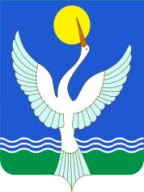 главасельского поселения лесной сельсоветмуниципального районачИШМИНСКИЙ РАЙОНРеспублики Башкортостанглавасельского поселения лесной сельсоветмуниципального районачИШМИНСКИЙ РАЙОНРеспублики Башкортостанглавасельского поселения лесной сельсоветмуниципального районачИШМИНСКИЙ РАЙОНРеспублики Башкортостан[арар10 инуар 2019 й.№ 05№ 05№ 05ПОСТАНОВЛЕНИЕ10 января 2019 г.123791 2 08 05000 10 0000 150Перечисления из бюджетов сельских поселений (в бюджеты поселений) для осуществления возврата (зачета) излишне уплаченных или излишне взысканных сумм налогов, сборов и иных платежей, а также сумм процентов за несвоевременное осуществление такого возврата и процентов, начисленных на излишне взысканные суммыБухгалтерия